Равнодушным можно не читать!Дорогие друзья, коллеги, родители и просто добрые люди!На Руси жива вековая традиция - самые трудные проблемы решаются всем миром.Вместе с Вами мы сможем все и одолеем любую беду!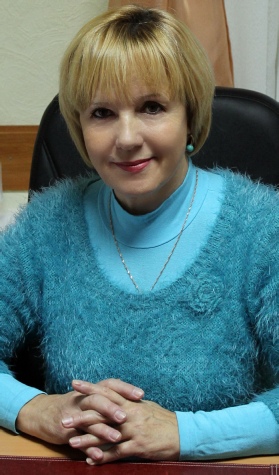      Беда пришла в дом приемной семьи Лукавской Татьяны Алексеевны из города Козельска. Вырастив и поставив на ноги своего единственного ребенка, она стала настоящей матерью четверым сиротам - мальчишкам в возрасте от 3-х до 15 лет, связанным между собой кровными узами. За десять лет приемного родительства мама Таня отдавала детям не только заботу и  тепло своего материнского сердца, но и все время и силы, забывая о своем здоровье. А сейчас над ними вновь нависла угроза сиротства.В марте текущего года в Москве Татьяне Алексеевне поставлен неумолимый диагноз - ей необходима срочная операция в институте нейрохирургии им. Бурденко. К сожалению, она не может быть оплачена бюджетными средствами или Фондом обязательного медицинского страхования. Выход один - срочно найти для нее 240 тысяч рублей. Как только будет собрана эта сумма, Татьяну Алексеевну сразу примут на операцию.Одной из главных задач региональной общественной организации «Материнское сердце», созданной приемными родителями и специалистами по охране прав детства, является привлечение внебюджетных ресурсов для решения социальных проблем жителей Калужской области, оказания адресной помощи семьям и детям, находящимся в трудной жизненной ситуации. Поэтому мы объявляем сбор средств на операцию приемной мамы Лукавской Т.А. и обращаемся не только к своим членам, но и ко всем приемным родителям и опекунам, организациям и просто неравнодушным людям - ПОМОГИТЕ СПАСТИ ЖИЗНЬ МАТЕРИ!Перечислить   или  передать средства для лечения Лукавской Т.А  можно любым удобным  для  вас способом. 
Номер карты Сбербанка ТАТЬЯНЫ АЛЕКСЕЕВНЫ –  4276 8220 1747 1232.  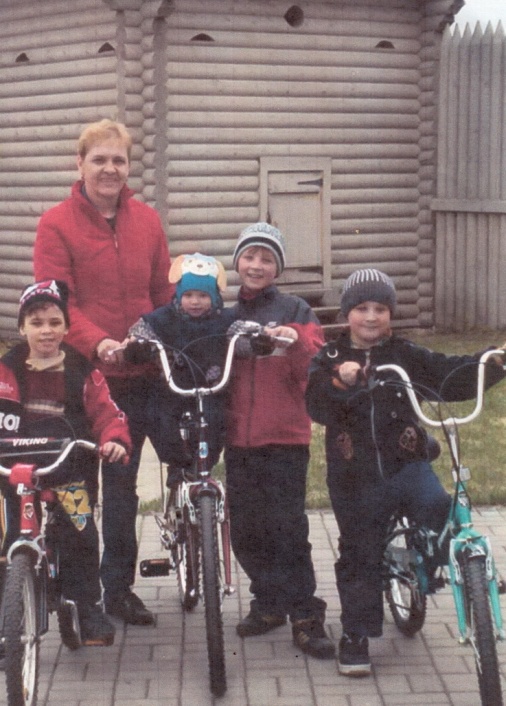 Важен вклад  в это доброе дело  каждого из нас, ведь  добро  и благодарность не имеют  пределов и границ!Местонахождение руководящего органа РОО «Материнское сердце»г. Калуга, ул. Достоевского, д.44. Контактные телефоны 8 (4842)  57-51-59,  57-11-00Председатель РОО «Материнское сердце» Белкина Антонина Дмитриевнамоб. тел. +79038127533,  e-mail - ant0606@mail.ru